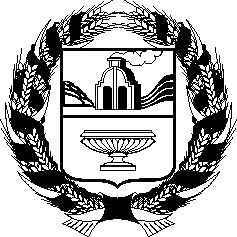  Проект_________________ №_____ г. БарнаулО проекте закона Алтайского края «О внесении изменения 
в статью 2 закона Алтайского края «Об общественном контроле в Алтайском крае»  В соответствии со статьей 73 Устава (Основного Закона) Алтайского края Алтайское краевое Законодательное Собрание ПОСТАНОВЛЯЕТ:Принять в первом чтении проект закона Алтайского края «О внесении  изменения в статью 2 закона Алтайского края «Об общественном контроле в Алтайском крае».Председатель Алтайского краевогоЗаконодательного Собрания                                                                  А.А. РоманенкоРОССИЙСКАЯ ФЕДЕРАЦИЯАЛТАЙСКОЕ  КРАЕВОЕ ЗАКОНОДАТЕЛЬНОЕ  СОБРАНИЕПОСТАНОВЛЕНИЕ